.2X FORWARD STEP LOCK-STEP FORWARD-SCUFFROCK FORWARD-BACKWARD, STEP BACKWARD, HOLD, 2X BACKWARD TOE STRUTS WITH FINGER CLICKSCounts 6, 8: as you drop heel to floor, click fingers at waist heightGRAPEVINE WITH TOUCH, SIDE-BEHIND-¼ RIGHT FORWARD-TOGETHERROCK FORWARD-BACKWARD, STEP BACKWARD, HOLD, ROCK BACKWARD-FORWARD, STEP FORWARD HOLD2X SIDE TOUCH-HEEL DROP WITH ARM SWING & FINGER CLICK, SIDE ROCKS, CROSS FORWARD, HOLDCount 1: swing arms to right, count 2: click fingers, count 3: swing arms to left, count 4: click fingers2X SIDE TOUCH-HEEL DROP WITH ARM SWING & FINGER CLICK, SIDE ROCKS, CROSS FORWARD, HOLDCount 1: swing arms to left, count 2: click fingers, count 3: swing arms to right, count 4: click fingersROCK FORWARD-BACKWARD, ½ RIGHT FORWARD TOE STRUT, ½ RIGHT BACKWARD TOE STRUT, ROCK BACKWARD-FORWARD2X FORWARD TOE STRUTS, JAZZ BOX WITH ¼ RIGHTREPEATDANCE FINISHAfter count 32 of the 7th wall:Go Down Swingin'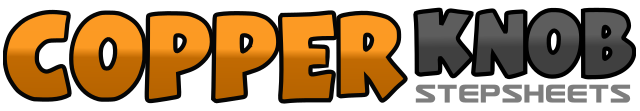 .......Count:64Wall:2Level:Improver.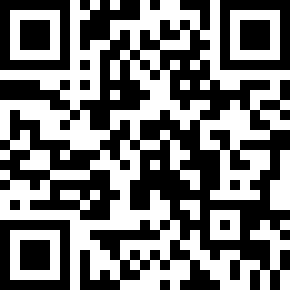 Choreographer:June Hulcombe (AUS) & Barbara Willshire (AUS)June Hulcombe (AUS) & Barbara Willshire (AUS)June Hulcombe (AUS) & Barbara Willshire (AUS)June Hulcombe (AUS) & Barbara Willshire (AUS)June Hulcombe (AUS) & Barbara Willshire (AUS).Music:Go Down Swingin' - Wild RoseGo Down Swingin' - Wild RoseGo Down Swingin' - Wild RoseGo Down Swingin' - Wild RoseGo Down Swingin' - Wild Rose........1-2Step forward onto right foot, lock left foot behind right heel3-4Step forward onto right foot, scuff left foot forward5-6Step forward onto left foot, lock right foot behind left heel7-8Step forward onto left foot, scuff right foot forward1-2Rock forward onto right foot, rock onto left foot3-4Step backward onto right foot, hold5-6Step backward onto left toe, drop left heel to floor7-8Step backward onto right toe, drop right heel to floor1-2Step left foot to left side, cross step right foot behind left3-4Step left foot to left side, touch right foot next to left5-6Step right foot to right side, cross step left foot behind right7-8Turn ¼ right & step forward onto right foot, step left foot next to right1-2Rock forward onto right foot, rock onto left foot3-4Step backward onto right foot, hold5-6Rock backward onto right foot, rock onto left foot7-8Step forward onto left foot, hold1-2Touch right toe to right side & lift left heel, drop left heel to floor3-4Touch right toe behind left heel & lift left heel, drop left heel to floor5-6Rock right foot to right side, rock left foot to left side7-8Cross step right foot in front of left, hold1-2Touch left toe to left side & lift right heel, drop right heel to floor3-4Touch left toe behind right heel & lift right heel, drop right heel to floor5-6Rock left foot to left side, rock right foot to right side7-8Cross step left foot in front of right, hold1-2Rock forward onto right foot, rock onto left foot3-4Turn ½ right & step forward onto right toe, drop right heel to floor5-6Turn ½ right & step backward onto left toe, drop left heel to floor7-8Rock backward onto right foot, rock onto left foot1-2Step forward onto right toe, drop right heel to floor3-4Step forward onto left toe, drop left heel to floor5-6Cross step right foot over left, step backward onto left foot7-8Turn ¼ right & step right foot to right side, step left foot next to right1-3Step forward onto right foot, pivot ¼ left, step right foot next to left